Фляжка Moritz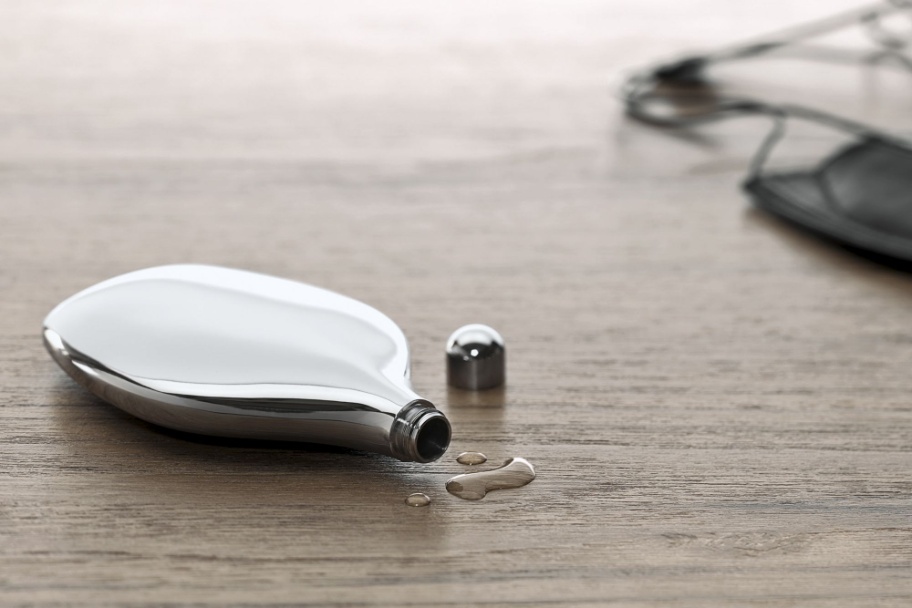 Данная фляжка из нержавеющей стали предназначена специально для алкогольных напитков. Не использовать для напитков, содержащих кислоты и сахар, таких как фруктовые соки, морсы, настойки и ликеры.Фляжка прослужит ни один год, если Вы будете следовать нескольким простым правилам:1) перед первым применением сполосните фляжку изнутри чистой водой;2) после использования всегда опустошайте фляжку и всегда ополаскивайте ее изнутри перед каждым применением;3) не храните алкоголь во фляге более трех дней. Наполняйте ее алкоголем непосредственно перед использованием. 